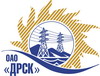 Открытое Акционерное Общество«Дальневосточная распределительная сетевая  компания»ПРОТОКОЛ ПЕРЕТОРЖКИСПОСОБ И ПРЕДМЕТ ЗАКУПКИ: открытый электронный запрос предложений № 481310 на право заключения Договора на выполнение работ для нужд филиала ОАО «ДРСК» «Хабаровские электрические сети» Капитальный ремонт ПС НПЗ -110/6 (закупка 726 раздела 1.1. ГКПЗ 2015 г.).Плановая стоимость: 5 214 000,00 рублей без учета НДС; 6 152 520,00 рублей с учетом НДС. Указание о проведении закупки от 03.03.2015 № 49.ПРИСУТСТВОВАЛИ: постоянно действующая Закупочная комиссия 2-го уровня Информация о результатах вскрытия конвертов:В адрес Организатора закупки не поступило ни одного предложения на участие в  процедуре переторжки.Вскрытие конвертов было осуществлено в электронном сейфе Организатора закупки на Торговой площадке Системы www.b2b-energo.ru. автоматически.Дата и время начала процедуры вскрытия конвертов с предложениями на участие в закупке: 15:00 часов благовещенского времени 02.04.2015 г Место проведения процедуры вскрытия конвертов с предложениями на участие в закупке: Торговая площадка Системы www.b2b-energo.ru.Ответственный секретарь Закупочной комиссии 2 уровня  ОАО «ДРСК»                       		              Т.В.ЧелышеваТехнический секретарь Закупочной комиссии 2 уровня  ОАО «ДРСК»                           	                О.В.Чувашова№ 325/УР-Пг. Благовещенск02 апреля  2015 г.№п/пНаименование Участника закупки и его адресОбщая цена заявки до переторжки, руб. без НДСОбщая цена заявки после переторжки, руб. без НДСООО "ЭТК Энерготранс" (680054, г. Хабаровск, ул. Трехгорная 8)4 830 000,00 руб. без НДС (5 699 400,0 руб. с НДС)предложение не поступило2.ООО "НПО "Сибэлектрощит" (644089, г. Омск, пр. Мира д. 69)5 214 000,00 руб. без НДС (6 152 520,0 руб. с НДС)предложение не поступило